Syndicate Finance ManagerLondon EC3A 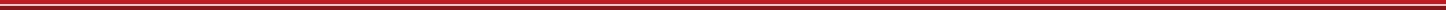 ABOUT USERS is a leading underwriter of a wide range of specialist motor insurance products. Within ERS’s strategy of being the UKs leading specialist motor insurer, our focus is on delivering sustainable, high margin growth in these segments through the provision of high quality propositions to a wide range of broker partners.We value the contribution of everyone in our team, and we encourage everyone to challenge the way things are done – we continue to grow our success because of their enthusiasm and drive for finding ways to continually improve the way we work.THE ROLEReporting to the Syndicate Financial Controller, you will be responsible for accurate preparation, delivery and presentation of Syndicate related financial results, and communication to all relevant stakeholders. In addition to your accounting, general ledger and reporting duties, the role will allow you scope to review and make proposals around process efficiencies including:Design and automation of Syndicate Finance reports Main contact for the scope, testing and sign-off of developments in the Underwriting systemSupporting changes to core business finance processesSupporting harmonization of data between the financial ledger and DwHYou will also act as a subject matter expert in technical Accounting and be able to apply technical accounting with relevant business knowledge.  Using this knowledge, we would also be looking for you to train junior staff members, and deliver Finance relevant lunch and learn sessions to the wider Finance team.YOUR EXPERIENCEStrong grasp of UK Insurance GAAPUnderstanding of Lloyd’s syndicate accounting Lloyd’s regulations, byelaws and reporting requirements (an advantage)Microsoft office applications – in particular advanced Excel, Sun accounts, TM1 and VisionACA/ACCA/CIMA accountancy qualification with post qualification work experience and  excellent academic credentialTo apply please send your CV to us at careers@ers.comPlease ensure that you read our Privacy Notice before submitting an application - ers.com/assets/img/content/Privacy-Notice.pdf 